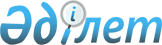 Об утверждении бюджета Журынского сельского округа на 2022-2024 годы
					
			С истёкшим сроком
			
			
		
					Решение Мугалжарского районного маслихата Актюбинской области от 30 декабря 2021 года № 136. Прекращено действие в связи с истечением срока
      В соответствии с пунктом 2 статьи 9-1, Бюджетного кодекса Республики Казахстан, статьей 6 Закона Республики Казахстан "О местном государственном управлении и самоуправлении в Республике Казахстан", Мугалжарский районный маслихат РЕШИЛ:
      1. Утвердить бюджет Журынского сельского округа на 2022-2024 годы согласно приложениям 1, 2 и 3 соответсвенно, в том числе на 2022 год в следующих объемах:
      1) доходы – 270 765 тысяч тенге:
      налоговые поступления – 3 557 тысяч тенге;
      неналоговые поступления – 0 тенге;
      поступления от продажи основного капитала – 4 тысяч тенге;
      поступления трансфертов – 267 204 тысяч тенге;
      2) затраты – 270 909,6 тысяч тенге:
      3) чистое бюджетное кредитование – 0 тенге:
      бюджетные кредиты – 0 тенге;
      погашение бюджетных кредитов – 0 тенге;
      4) сальдо по операциям с финансовыми активами – 0 тенге:
      приобретение финансовых активов – 0 тенге;
      поступления от продажи финансовых активов государства – 0 тенге;
      5) дефицит (профицит) бюджета – -144,6 тысяч тенге:
      6) финансирование дефицита (использование профицита) бюджета –144,6 тысяч тенге:
      поступление займов – 0 тенге;
      погашение займов – 0 тенге; 
      используемые остатки бюджетных средств – 144,6 тысяч тенге.
      Сноска. Пункт 1 – в редакции решения Мугалжарского районного маслихата Актюбинской области от 24.11.2022 № 269 (вводится в действие с 01.01.2022).


      2. Принять к сведению и руководству, что в соответствии со статьей 9 Закона Республики Казахстан "О республиканском бюджете на 2022-2024 годы" установлено:
      с 1 января 2022 года:
      1) минимальный размер заработной платы – 60 000 тенге;
      2) минимальный размер государственной базовой пенсионной выплаты – 19 450 тенге;
      3) минимальный размер пенсии – 46 302 тенге;
      4) месячный расчетный показатель для исчисления пособий и иных социальных выплат, а также для применения штрафных санкций, налогов и других платежей в соответствии с законодательством Республики Казахстан – 3 063 тенге;
      5) величина прожиточного минимума для исчисления размеров базовых социальных выплат – 36 018 тенге;
      с 1 апреля 2022 года: 
      1) минимальный размер государственной базовой пенсионной выплаты – 20 191 тенге;
      2) минимальный размер пенсии – 48 032 тенге; 
      3) месячный расчетный показатель для исчисления пособий и иных социальных выплат - 3 180 тенге;
      4) величина прожиточного минимума для исчисления размеров базовых социальных выплат – 37 389 тенге.
      Сноска. Пункт 2 – в редакции решения Мугалжарского районного маслихата Актюбинской области от 27.06.2022 № 230 (вводится в действие с 01.01.2022).


      3. Учесть на 2022 год объем субвенций, передаваемых из районного бюджета в бюджете Журынского сельского округа в сумме 8 439 тысяч тенге.
      4. Настоящее решение вводится в действие с 1 января 2022 года. Бюджет Журынского сельского округа на 2022 год
      Сноска. Приложение 1 – в редакции решения Мугалжарского районного маслихата Актюбинской области от 24.11.2022 № 269 (вводится в действие с 01.01.2022). Бюджет Журынского сельского округа на 2023 год Бюджет Журынского сельского округа на 2024 год
					© 2012. РГП на ПХВ «Институт законодательства и правовой информации Республики Казахстан» Министерства юстиции Республики Казахстан
				
      Секретарь Мугалжарского районного маслихата 

Р. Мусенова
Приложение 1 к решению 
Мугалжарского районного 
маслихата от 30 декабря 2021 
года № 136
Категория
Категория
Категория
Категория
Сумма (тысяч тенге)
Класс
Класс
Класс
Сумма (тысяч тенге)
Подкласс
Подкласс
Сумма (тысяч тенге)
Наименование
Сумма (тысяч тенге)
1. ДОХОДЫ
270 765
1
НАЛОГОВЫЕ ПОСТУПЛЕНИЯ
3 557
01
Подоходный налог
190
2
Индивидуальный подоходный налог
190
04
Налоги на собственность
3 367
1
Налоги на имущество
114
3
Земельный налог
145
4
Налог на транспортные средства
2 786
5
Единый земельный налог
16
05
Внутренние налоги на товары, работы и услуги
306
3
Поступления за использование природных и других ресурсов
306
3
Поступления от продажи основного капитала
4
03
Продажа земли и нематериальных активов
4
1
Продажа земли
4
2
Продажа нематериальных активов
0
4
Поступления трансфертов
267 204
02
Трансферты из вышестоящих органов государственного управления
267 204
3
Трансферты из районного (города областного значения) бюджета
267 204
Функциональная группа
Функциональная группа
Функциональная группа
Функциональная группа
Функциональная группа
Сумма (тысяч тенге)
Функциональная подгруппа
Функциональная подгруппа
Функциональная подгруппа
Функциональная подгруппа
Сумма (тысяч тенге)
Администратор бюджетных программ
Администратор бюджетных программ
Администратор бюджетных программ
Сумма (тысяч тенге)
Программа
Программа
Сумма (тысяч тенге)
Наименование
Сумма (тысяч тенге)
ІІ. ЗАТРАТЫ
270 909,6
01
Государственные услуги общего характера
36 506
1
Представительные, исполнительные и другие органы, выполняющие общие функции государственного управления
36 506
124
Аппарат акима города районного значения, села, поселка, сельского округа
36 506
001
Услуги по обеспечению деятельности акима города районного значения, села, поселка, сельского округа
31 206
022
Капитальные расходы государственного органа
5 300
07
Жилищно-коммунальное хозяйство
6 925
3
Благоустройство населенных пунктов
6 925
124
Аппарат акима города районного значения, села, поселка, сельского округа
6 925
008
Освещение улиц в населенных пунктах
6 675
011
Благоустройство и озеленение населенных пунктов
250
12
Транспорт и коммуникации
3 800
1 
Автомобильный транспорт
3 800
124 
Аппарат акима города районного значения, села, поселка, сельского округа
3 800
013 
Обеспечение функционирования автомобильных дорог в городах районного значения, селах, поселках, сельских округах
3 800
13
Прочие
223 674
9
Прочие
223 674
124
Аппарат акима города районного значения, села, поселка, сельского округа
223 674
057
Реализация мероприятий по социальной и инженерной инфраструктуре в сельских населенных пунктах в рамках проекта "Ауыл-Ел бесігі"
223 674
15
Трансферты
4,6
1
Трансферты
4,6
124
Аппарат акима города районного значения, села, поселка, сельского округа
4,6
048
Возврат неиспользванных (недоиспользованных) целевых трансфертов
4,6
V. Дефицит (профицит) бюджета
-144,6
VI. Финансирование дефицита (использование профицита) бюджета
144,6
8
Используемые остатки бюджетных средств
144,6
01
Остатки бюджетных средств
144,6
1
Свободные остатки бюджетных средств
144,6
 01
Свободные остатки бюджетных средств
144,6Приложение 2 к решению 
Мугалжарского районного 
маслихата от 30 декабря 2021 
года № 136
категория
категория
категория
категория
сумма (тысяч тенге)
класс
класс
класс
сумма (тысяч тенге)
подкласс
подкласс
сумма (тысяч тенге)
наименование
сумма (тысяч тенге)
1. ДОХОДЫ
31 368
1
НАЛОГОВЫЕ ПОСТУПЛЕНИЯ
2 783
01
Подоходный налог
204
2
Индивидуальный подоходный налог
204
04
Налоги на собственность
2 341
1
Налоги на имущество
185
4
Налог на транспортные средства
2 060
5
Единый земельный налог
96
05
Внутренние налоги на товары, работы и услуги
238
3
Поступления за использование природных и других ресурсов
238
3
Поступления от продажи основного капитала
788
03
Продажа земли и нематериальных активов
788
1
Продажа земли
638
2
Продажа нематериальных активов
150
4
Поступления трансфертов
27 797
02
Трансферты из вышестоящих органов государственного управления
27 797
3
Трансферты из районного (города областного значения) бюджета
27 797
функциональная группа
функциональная группа
функциональная группа
функциональная группа
функциональная группа
сумма (тысяч тенге)
функциональная подгруппа
функциональная подгруппа
функциональная подгруппа
функциональная подгруппа
сумма (тысяч тенге)
администратор бюджетных программ
администратор бюджетных программ
администратор бюджетных программ
сумма (тысяч тенге)
программа
программа
сумма (тысяч тенге)
Наименование
сумма (тысяч тенге)
ІІ. ЗАТРАТЫ
31 368
01
Государственные услуги общего характера
28 173
1
Представительные, исполнительные и другие органы, выполняющие общие функции государственного управления
28 173
124
Аппарат акима города районного значения, села, поселка, сельского округа
28 173
001
Услуги по обеспечению деятельности акима города районного значения, села, поселка, сельского округа
28 173
07
Жилищно-коммунальное хозяйство
1 200
3
Благоустройство населенных пунктов
1 200
124
Аппарат акима города районного значения, села, поселка, сельского округа
1 200
008
Освещение улиц в населенных пунктах
1 200
12
Транспорт и коммуникации
1 995
1 
Автомобильный транспорт
1 995
124 
Аппарат акима города районного значения, села, поселка, сельского округа
1 995
013 
Обеспечение функционирования автомобильных дорог в городах районного значения, селах, поселках, сельских округах
1 995
V. Дефицит (профицит) бюджета
0
VI. Финансирование дефицита (использование профицита) бюджета
0Приложение 3 к решению 
Мугалжарского районного 
маслихата от 30 декабря 2021 
года № 136
категория
категория
категория
категория
сумма (тысяч тенге)
класс
класс
класс
сумма (тысяч тенге)
подкласс
подкласс
сумма (тысяч тенге)
наименование
сумма (тысяч тенге)
1. ДОХОДЫ
35 179
1
НАЛОГОВЫЕ ПОСТУПЛЕНИЯ
2 791
01
Подоходный налог
205
2
Индивидуальный подоходный налог
205
04
Налоги на собственность
2 343
1
Налоги на имущество
185
4
Налог на транспортные средства
2 060
5
Единый земельный налог
98
05
Внутренние налоги на товары, работы и услуги
243
3
Поступления за использование природных и других ресурсов
243
3
Поступления от продажи основного капитала
791
03
Продажа земли и нематериальных активов
791
1
Продажа земли
638
2
Продажа нематериальных активов
153
4
Поступления трансфертов
31 597
02
Трансферты из вышестоящих органов государственного управления
31 597
3
Трансферты из районного (города областного значения) бюджета
31 597
функциональная группа
функциональная группа
функциональная группа
функциональная группа
функциональная группа
сумма (тысяч тенге)
функциональная подгруппа
функциональная подгруппа
функциональная подгруппа
функциональная подгруппа
сумма (тысяч тенге)
администратор бюджетных программ
администратор бюджетных программ
администратор бюджетных программ
сумма (тысяч тенге)
программа
программа
сумма (тысяч тенге)
Наименование
сумма (тысяч тенге)
ІІ. ЗАТРАТЫ
35 179
01
Государственные услуги общего характера
28 173
1
Представительные, исполнительные и другие органы, выполняющие общие функции государственного управления
28 173
124
Аппарат акима города районного значения, села, поселка, сельского округа
28 173
001
Услуги по обеспечению деятельности акима города районного значения, села, поселка, сельского округа
28 173
07
Жилищно-коммунальное хозяйство
3 911
3
Благоустройство населенных пунктов
3 911
124
Аппарат акима города районного значения, села, поселка, сельского округа
3 911
008
Освещение улиц в населенных пунктах
3 411
011
Благоустройство и озеленение населенных пунктов
500
12
Транспорт и коммуникации
3 095
1 
Автомобильный транспорт
3 095
124 
Аппарат акима города районного значения, села, поселка, сельского округа
3 095
013 
Обеспечение функционирования автомобильных дорог в городах районного значения, селах, поселках, сельских округах
3 095
V. Дефицит (профицит) бюджета
0
VI. Финансирование дефицита (использование профицита) бюджета
0